二次公募決定　導入費の２／３を補助　ＩＴ導入支援事業施工管理システム・除雪向けタコグラフ自動解析ソフトソフトウェア開発の株式会社ワイズ（本社：長野市）は、同社が販売する施工管理システムおよび建設機械タコグラフチャート紙自動解析ソフトの導入費３分の２が補助される事業の二次公募の開始を発表した。補助金は、平成２８年度第２次補正予算措置に伴う、中小企業・小規模事業者等を対象とした「サービス等生産性向上ＩＴ導入支援事業」の認定によるもの。経産省・中小企業庁より、ＩＴツール（ソフトウェア・サービス等）の導入経費３分の２以下にあたる２０万円以上１００万円以下の範囲で補助され、今回は二次公募となる。申請期限は６月３０日まで。審査で交付が決定される事業者に対し、その後導入したＩＴツールが補助対象に。予算額は一次公募での交付決定分を含め１００億円。なお、同社申請期限は６月２７日。補助対象ツールのうち、建設機械タコグラフチャート紙自動解析ソフト「タコグラフマネージャ」（ＮＥＴＩＳ製品）は、目視・手作業で行われていたアナログタコグラフチャート紙の解析作業を自動化。同社による実証実験では、チャート紙の解析から運転日報作成までの一連の作業時間を、従来比４分の１まで削減する。同ソフトのトラック業者向けシステムも補助金対象。厚労省「自動車運転者の労働時間等の改善のための基準」（改善基準告示）の適否判定機能を有する。また、施工管理システム「ＱｕｉｃｋＰｒｏｊｅｃｔシリーズ」のうち、工事写真管理システム『フォトマネージャ』をはじめ、３次元設計データ作成システム『情報化施工マネージャ』電子納品、出来形書類作成等は、３０万円以上のセット導入時に補助対象となる。申請方法の詳細については同社（ＴＥＬ：０２６-２６６-０７１０） 西澤まで。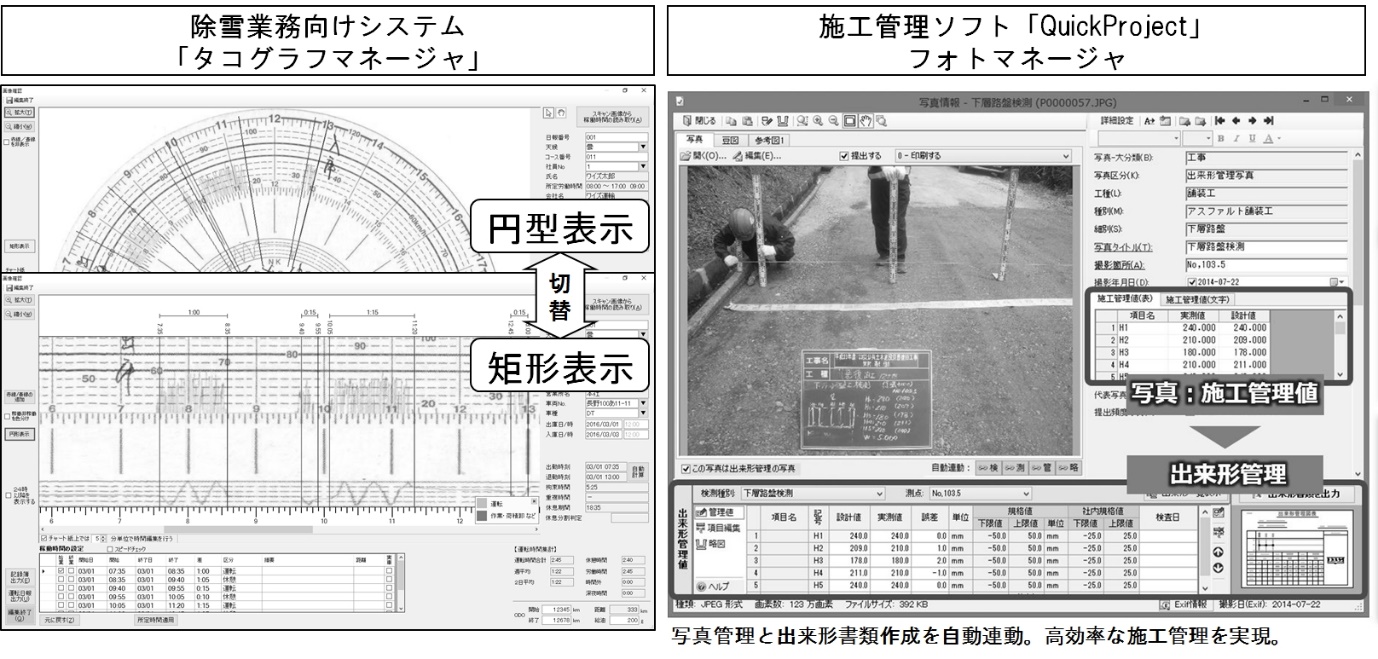 